ZAHTJEV ZA PRISTUP INFORMACIJAMA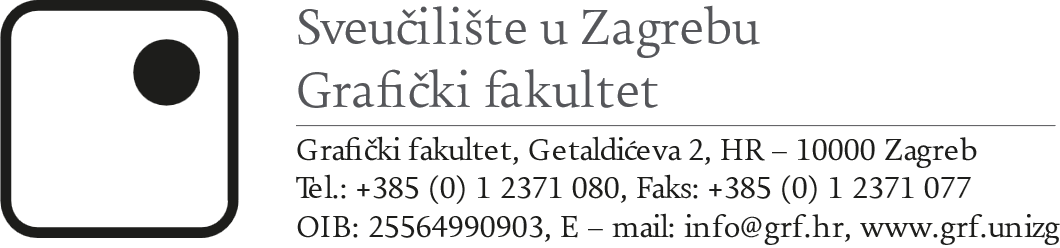 Podnositelj zahtjeva:(ime i prezime, tvrtka, odnosno naziv)(adresa odnosno sjedište)(telefon; e-mail)Informacija koja se traži: Način na koji želim pristupiti informaciji: (označite:)•	 neposredno pružanje informacije•	 uvid u dokumente i pravljenje preslika dokumenata koji sadrže traženu informaciju,•	 dostavljanje preslika dokumenata koji sadrži traženu informaciju,•	 na drugi način  								  (potpis podnositelja zahtjeva)U , dana  godineNapomena: Sveučilište u Zagrebu Grafički fakultet ima pravo na naknadu stvarnih materijalnih troškova od podnositelja zahtjeva u svezi s pružanjem i dostavom tražene informacije.